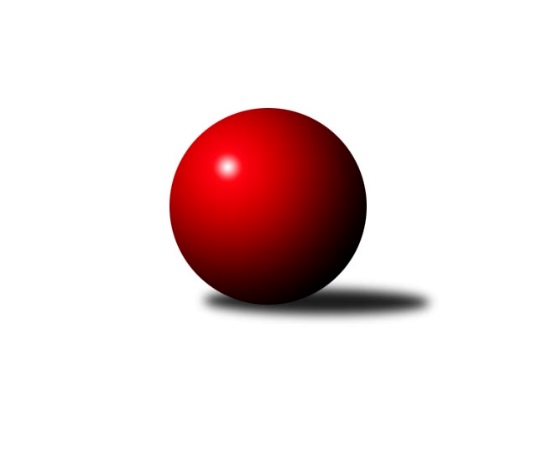 Č.1Ročník 2020/2021	12.9.2020Nejlepšího výkonu v tomto kole: 3341 dosáhlo družstvo: KK Vyškov BJihomoravská divize 2020/2021Výsledky 1. kolaSouhrnný přehled výsledků:SK Baník Ratíškovice B	- TJ Sokol Mistřín B	4:4	3293:3313	13.5:10.5	11.9.KK Réna Ivančice 	- KK Jiskra Čejkovice	2:6	2478:2542	9.0:15.0	11.9.TJ Bojkovice 	- SK Baník Ratíškovice A	6:2	2604:2554	14.0:10.0	11.9.KK Slovan Rosice B	- KK Blansko B	7.5:0.5	3286:3168	17.0:7.0	11.9.TJ Jiskra Otrokovice	- KK Vyškov C	6:2	3302:3261	14.0:10.0	12.9.SKK Dubňany B	- KC Zlín B	2:6	3120:3174	12.0:12.0	12.9.KK Vyškov B	- TJ Sokol Luhačovice B	6:2	3341:3154	16.0:8.0	12.9.Tabulka družstev:	1.	KK Slovan Rosice B	1	1	0	0	7.5 : 0.5 	17.0 : 7.0 	 3286	2	2.	KK Vyškov B	1	1	0	0	6.0 : 2.0 	16.0 : 8.0 	 3341	2	3.	KK Jiskra Čejkovice	1	1	0	0	6.0 : 2.0 	15.0 : 9.0 	 2542	2	4.	TJ Jiskra Otrokovice	1	1	0	0	6.0 : 2.0 	14.0 : 10.0 	 3302	2	5.	TJ Bojkovice	1	1	0	0	6.0 : 2.0 	14.0 : 10.0 	 2604	2	6.	KC Zlín B	1	1	0	0	6.0 : 2.0 	12.0 : 12.0 	 3174	2	7.	SK Baník Ratíškovice B	1	0	1	0	4.0 : 4.0 	13.5 : 10.5 	 3293	1	8.	TJ Sokol Mistřín B	1	0	1	0	4.0 : 4.0 	10.5 : 13.5 	 3313	1	9.	SKK Dubňany B	1	0	0	1	2.0 : 6.0 	12.0 : 12.0 	 3120	0	10.	KK Vyškov C	1	0	0	1	2.0 : 6.0 	10.0 : 14.0 	 3261	0	11.	SK Baník Ratíškovice A	1	0	0	1	2.0 : 6.0 	10.0 : 14.0 	 2554	0	12.	KK Réna Ivančice	1	0	0	1	2.0 : 6.0 	9.0 : 15.0 	 2478	0	13.	TJ Sokol Luhačovice B	1	0	0	1	2.0 : 6.0 	8.0 : 16.0 	 3154	0	14.	KK Blansko B	1	0	0	1	0.5 : 7.5 	7.0 : 17.0 	 3168	0Podrobné výsledky kola:	 SK Baník Ratíškovice B	3293	4:4	3313	TJ Sokol Mistřín B	Jakub Toman	149 	 136 	 146 	147	578 	 2:2 	 540 	 123	137 	 126	154	Václav Luža	Pavel Slavík	145 	 138 	 131 	134	548 	 2:2 	 546 	 129	123 	 145	149	Radim Pešl	Radovan Kadlec	148 	 143 	 129 	130	550 	 2:2 	 556 	 123	133 	 143	157	Radek Blaha	Michal Zdražil	112 	 121 	 145 	126	504 	 2:2 	 540 	 131	142 	 143	124	Marek Ingr	Radek Kříž	145 	 122 	 157 	143	567 	 2.5:1.5 	 569 	 145	143 	 144	137	Roman Macek	Aleš Zálešák	154 	 115 	 140 	137	546 	 3:1 	 562 	 139	162 	 138	123	Radek Horákrozhodčí: Michal ZdražilNejlepší výkon utkání: 578 - Jakub Toman	 KK Réna Ivančice 	2478	2:6	2542	KK Jiskra Čejkovice	Tomáš Čech	155 	 63 	 138 	63	419 	 2.5:1.5 	 424 	 153	52 	 156	63	Vít Svoboda	Eduard Kremláček	127 	 41 	 128 	54	350 	 0:4 	 409 	 146	45 	 146	72	Martin Komosný	Miroslav Nemrava	141 	 62 	 132 	63	398 	 1.5:2.5 	 410 	 164	62 	 133	51	Radek Michna	Jaroslav Mošať	155 	 90 	 160 	63	468 	 2:2 	 430 	 161	52 	 129	88	Zdeněk Škrobák	Tomáš Buršík	133 	 89 	 146 	63	431 	 2:2 	 445 	 153	70 	 134	88	Ludvík Vaněk	Tomáš Hrdlička	133 	 72 	 154 	53	412 	 1:3 	 424 	 144	45 	 155	80	Tomáš Stávekrozhodčí: Miroslav NemravaNejlepší výkon utkání: 468 - Jaroslav Mošať	 TJ Bojkovice 	2604	6:2	2554	SK Baník Ratíškovice A	Martin Hradský	158 	 72 	 153 	90	473 	 4:0 	 436 	 143	71 	 151	71	Dagmar Opluštilová	Jan Lahuta	147 	 69 	 140 	77	433 	 3:1 	 403 	 136	45 	 151	71	Zdeněk Helešic	Jana Šopíková	143 	 53 	 147 	71	414 	 2:2 	 373 	 144	44 	 150	35	Václav Podéšť	Lumír Navrátil	143 	 54 	 130 	62	389 	 0:4 	 471 	 167	67 	 147	90	Dominik Schüller	Adam Kalina	145 	 61 	 156 	62	424 	 2:2 	 433 	 153	54 	 146	80	Jarmila Bábíčková	Jiří Kafka	161 	 89 	 158 	63	471 	 3:1 	 438 	 166	70 	 149	53	Josef Něničkarozhodčí: Martin HradskýNejlepší výkon utkání: 473 - Martin Hradský	 KK Slovan Rosice B	3286	7.5:0.5	3168	KK Blansko B	Miroslav Ptáček	118 	 131 	 153 	119	521 	 2:2 	 511 	 113	134 	 126	138	Naděžda Musilová	Petr Streubel	154 	 141 	 146 	150	591 	 4:0 	 546 	 136	140 	 132	138	Josef Kotlán	Kamil Hlavizňa	144 	 128 	 146 	129	547 	 3:1 	 554 	 135	120 	 140	159	Ladislav Novotný	Karel Plaga	132 	 128 	 133 	126	519 	 3:1 	 501 	 126	129 	 125	121	Jiří Zapletal	Václav Špička	136 	 138 	 160 	149	583 	 3:1 	 531 	 123	134 	 119	155	Miroslav Flek	Petr Špatný	136 	 129 	 134 	126	525 	 2:2 	 525 	 117	125 	 138	145	Karel Kolaříkrozhodčí: Vedoucí družstvaNejlepší výkon utkání: 591 - Petr Streubel	 TJ Jiskra Otrokovice	3302	6:2	3261	KK Vyškov C	Jakub Süsz	125 	 150 	 128 	154	557 	 2:2 	 560 	 152	132 	 137	139	Petr Večerka	Pavel Jurásek	143 	 134 	 127 	151	555 	 2:2 	 583 	 135	145 	 165	138	Pavel Zaremba	Jakub Sabák	136 	 141 	 135 	153	565 	 2:2 	 543 	 143	116 	 146	138	Břetislav Láník	Petr Jonášek	125 	 144 	 138 	137	544 	 2:2 	 525 	 140	116 	 120	149	Tomáš Jelínek	Tereza Divílková	128 	 136 	 143 	142	549 	 3:1 	 529 	 142	134 	 135	118	Milan Svačina	Michael Divílek st.	124 	 148 	 132 	128	532 	 3:1 	 521 	 116	140 	 145	120	Miloslav Krejčírozhodčí: Michael Divílek st.Nejlepší výkon utkání: 583 - Pavel Zaremba	 SKK Dubňany B	3120	2:6	3174	KC Zlín B	Filip Dratva	118 	 120 	 112 	123	473 	 1:3 	 525 	 138	121 	 153	113	Martin Polepil	Aleš Zlatník	132 	 106 	 157 	136	531 	 2:2 	 527 	 128	140 	 119	140	Pavel Kubálek	Zdeněk Jurkovič	143 	 138 	 119 	134	534 	 1:3 	 550 	 126	139 	 149	136	Filip Vrzala	Václav Benada	133 	 126 	 127 	134	520 	 4:0 	 469 	 127	106 	 121	115	Evžen Štětkař *1	Alžběta Harcová	119 	 145 	 138 	138	540 	 2:2 	 558 	 144	128 	 135	151	Petr Polepil	Martin Mačák	126 	 115 	 145 	136	522 	 2:2 	 545 	 149	125 	 140	131	Zdeněk Šeděnkarozhodčí: Alžběta Harcovástřídání: *1 od 61. hodu Vladimír ČechNejlepší výkon utkání: 558 - Petr Polepil	 KK Vyškov B	3341	6:2	3154	TJ Sokol Luhačovice B	Jiří Trávníček	152 	 132 	 142 	153	579 	 3.5:0.5 	 529 	 152	128 	 130	119	Vratislav Kunc	Tomáš Procházka	142 	 152 	 141 	159	594 	 4:0 	 515 	 126	141 	 115	133	Jiří Konečný	Tomáš Vejmola	145 	 153 	 138 	131	567 	 3.5:0.5 	 509 	 117	128 	 133	131	Jaromír Čanda	Pavel Vymazal	145 	 137 	 135 	114	531 	 1:3 	 570 	 147	141 	 133	149	Tomáš Molek	Robert Mondřík	142 	 130 	 131 	122	525 	 1:3 	 536 	 125	133 	 137	141	Karel Máčalík	Jan Večerka	125 	 150 	 138 	132	545 	 3:1 	 495 	 127	105 	 133	130	Miroslav Hvozdenskýrozhodčí: Kamil BednářNejlepší výkon utkání: 594 - Tomáš ProcházkaPořadí jednotlivců:	jméno hráče	družstvo	celkem	plné	dorážka	chyby	poměr kuž.	Maximum	1.	Tomáš Procházka 	KK Vyškov B	594.00	390.0	204.0	2.0	1/1	(594)	2.	Petr Streubel 	KK Slovan Rosice B	591.00	391.0	200.0	4.0	1/1	(591)	3.	Pavel Zaremba 	KK Vyškov C	583.00	376.0	207.0	2.0	1/1	(583)	4.	Václav Špička 	KK Slovan Rosice B	583.00	393.0	190.0	5.0	1/1	(583)	5.	Jiří Trávníček 	KK Vyškov B	579.00	370.0	209.0	2.0	1/1	(579)	6.	Jakub Toman 	SK Baník Ratíškovice B	578.00	360.0	218.0	6.0	1/1	(578)	7.	Tomáš Molek 	TJ Sokol Luhačovice B	570.00	360.0	210.0	4.0	1/1	(570)	8.	Roman Macek 	TJ Sokol Mistřín B	569.00	383.0	186.0	2.0	1/1	(569)	9.	Martin Hradský 	TJ Bojkovice 	567.60	373.2	194.4	3.6	1/1	(567.6)	10.	Tomáš Vejmola 	KK Vyškov B	567.00	359.0	208.0	4.0	1/1	(567)	11.	Radek Kříž 	SK Baník Ratíškovice B	567.00	371.0	196.0	1.0	1/1	(567)	12.	Dominik Schüller 	SK Baník Ratíškovice A	565.20	376.8	188.4	3.6	1/1	(565.2)	13.	Jiří Kafka 	TJ Bojkovice 	565.20	382.8	182.4	8.4	1/1	(565.2)	14.	Jakub Sabák 	TJ Jiskra Otrokovice	565.00	372.0	193.0	6.0	1/1	(565)	15.	Radek Horák 	TJ Sokol Mistřín B	562.00	378.0	184.0	3.0	1/1	(562)	16.	Jaroslav Mošať 	KK Réna Ivančice 	561.60	378.0	183.6	3.6	1/1	(561.6)	17.	Petr Večerka 	KK Vyškov C	560.00	392.0	168.0	7.0	1/1	(560)	18.	Petr Polepil 	KC Zlín B	558.00	373.0	185.0	3.0	1/1	(558)	19.	Jakub Süsz 	TJ Jiskra Otrokovice	557.00	391.0	166.0	4.0	1/1	(557)	20.	Radek Blaha 	TJ Sokol Mistřín B	556.00	382.0	174.0	3.0	1/1	(556)	21.	Pavel Jurásek 	TJ Jiskra Otrokovice	555.00	382.0	173.0	6.0	1/1	(555)	22.	Ladislav Novotný 	KK Blansko B	554.00	363.0	191.0	10.0	1/1	(554)	23.	Radovan Kadlec 	SK Baník Ratíškovice B	550.00	374.0	176.0	6.0	1/1	(550)	24.	Filip Vrzala 	KC Zlín B	550.00	378.0	172.0	2.0	1/1	(550)	25.	Tereza Divílková 	TJ Jiskra Otrokovice	549.00	374.0	175.0	4.0	1/1	(549)	26.	Pavel Slavík 	SK Baník Ratíškovice B	548.00	381.0	167.0	8.0	1/1	(548)	27.	Kamil Hlavizňa 	KK Slovan Rosice B	547.00	381.0	166.0	10.0	1/1	(547)	28.	Radim Pešl 	TJ Sokol Mistřín B	546.00	357.0	189.0	5.0	1/1	(546)	29.	Aleš Zálešák 	SK Baník Ratíškovice B	546.00	361.0	185.0	3.0	1/1	(546)	30.	Josef Kotlán 	KK Blansko B	546.00	370.0	176.0	4.0	1/1	(546)	31.	Jan Večerka 	KK Vyškov B	545.00	357.0	188.0	8.0	1/1	(545)	32.	Zdeněk Šeděnka 	KC Zlín B	545.00	361.0	184.0	8.0	1/1	(545)	33.	Petr Jonášek 	TJ Jiskra Otrokovice	544.00	374.0	170.0	3.0	1/1	(544)	34.	Břetislav Láník 	KK Vyškov C	543.00	353.0	190.0	2.0	1/1	(543)	35.	Alžběta Harcová 	SKK Dubňany B	540.00	344.0	196.0	5.0	1/1	(540)	36.	Václav Luža 	TJ Sokol Mistřín B	540.00	352.0	188.0	10.0	1/1	(540)	37.	Marek Ingr 	TJ Sokol Mistřín B	540.00	368.0	172.0	4.0	1/1	(540)	38.	Karel Máčalík 	TJ Sokol Luhačovice B	536.00	361.0	175.0	3.0	1/1	(536)	39.	Ludvík Vaněk 	KK Jiskra Čejkovice	534.00	344.4	189.6	4.8	1/1	(534)	40.	Zdeněk Jurkovič 	SKK Dubňany B	534.00	351.0	183.0	10.0	1/1	(534)	41.	Michael Divílek  st.	TJ Jiskra Otrokovice	532.00	371.0	161.0	14.0	1/1	(532)	42.	Miroslav Flek 	KK Blansko B	531.00	353.0	178.0	12.0	1/1	(531)	43.	Aleš Zlatník 	SKK Dubňany B	531.00	371.0	160.0	10.0	1/1	(531)	44.	Pavel Vymazal 	KK Vyškov B	531.00	373.0	158.0	5.0	1/1	(531)	45.	Vratislav Kunc 	TJ Sokol Luhačovice B	529.00	350.0	179.0	4.0	1/1	(529)	46.	Milan Svačina 	KK Vyškov C	529.00	370.0	159.0	9.0	1/1	(529)	47.	Pavel Kubálek 	KC Zlín B	527.00	368.0	159.0	4.0	1/1	(527)	48.	Josef Něnička 	SK Baník Ratíškovice A	525.60	378.0	147.6	14.4	1/1	(525.6)	49.	Petr Špatný 	KK Slovan Rosice B	525.00	341.0	184.0	4.0	1/1	(525)	50.	Robert Mondřík 	KK Vyškov B	525.00	356.0	169.0	4.0	1/1	(525)	51.	Tomáš Jelínek 	KK Vyškov C	525.00	359.0	166.0	11.0	1/1	(525)	52.	Karel Kolařík 	KK Blansko B	525.00	368.0	157.0	9.0	1/1	(525)	53.	Martin Polepil 	KC Zlín B	525.00	374.0	151.0	13.0	1/1	(525)	54.	Dagmar Opluštilová 	SK Baník Ratíškovice A	523.20	352.8	170.4	8.4	1/1	(523.2)	55.	Martin Mačák 	SKK Dubňany B	522.00	364.0	158.0	7.0	1/1	(522)	56.	Miroslav Ptáček 	KK Slovan Rosice B	521.00	353.0	168.0	0.0	1/1	(521)	57.	Miloslav Krejčí 	KK Vyškov C	521.00	373.0	148.0	6.0	1/1	(521)	58.	Václav Benada 	SKK Dubňany B	520.00	327.0	193.0	3.0	1/1	(520)	59.	Jan Lahuta 	TJ Bojkovice 	519.60	344.4	175.2	3.6	1/1	(519.6)	60.	Jarmila Bábíčková 	SK Baník Ratíškovice A	519.60	358.8	160.8	8.4	1/1	(519.6)	61.	Karel Plaga 	KK Slovan Rosice B	519.00	373.0	146.0	7.0	1/1	(519)	62.	Tomáš Buršík 	KK Réna Ivančice 	517.20	334.8	182.4	2.4	1/1	(517.2)	63.	Zdeněk Škrobák 	KK Jiskra Čejkovice	516.00	348.0	168.0	4.8	1/1	(516)	64.	Jiří Konečný 	TJ Sokol Luhačovice B	515.00	348.0	167.0	1.0	1/1	(515)	65.	Naděžda Musilová 	KK Blansko B	511.00	353.0	158.0	12.0	1/1	(511)	66.	Jaromír Čanda 	TJ Sokol Luhačovice B	509.00	366.0	143.0	12.0	1/1	(509)	67.	Tomáš Stávek 	KK Jiskra Čejkovice	508.80	358.8	150.0	9.6	1/1	(508.8)	68.	Adam Kalina 	TJ Bojkovice 	508.80	361.2	147.6	10.8	1/1	(508.8)	69.	Vít Svoboda 	KK Jiskra Čejkovice	508.80	370.8	138.0	3.6	1/1	(508.8)	70.	Michal Zdražil 	SK Baník Ratíškovice B	504.00	339.0	165.0	8.0	1/1	(504)	71.	Tomáš Čech 	KK Réna Ivančice 	502.80	351.6	151.2	4.8	1/1	(502.8)	72.	Jiří Zapletal 	KK Blansko B	501.00	345.0	156.0	5.0	1/1	(501)	73.	Jana Šopíková 	TJ Bojkovice 	496.80	348.0	148.8	7.2	1/1	(496.8)	74.	Miroslav Hvozdenský 	TJ Sokol Luhačovice B	495.00	342.0	153.0	9.0	1/1	(495)	75.	Tomáš Hrdlička 	KK Réna Ivančice 	494.40	344.4	150.0	10.8	1/1	(494.4)	76.	Radek Michna 	KK Jiskra Čejkovice	492.00	356.4	135.6	8.4	1/1	(492)	77.	Martin Komosný 	KK Jiskra Čejkovice	490.80	350.4	140.4	8.4	1/1	(490.8)	78.	Zdeněk Helešic 	SK Baník Ratíškovice A	483.60	344.4	139.2	8.4	1/1	(483.6)	79.	Miroslav Nemrava 	KK Réna Ivančice 	477.60	327.6	150.0	4.8	1/1	(477.6)	80.	Filip Dratva 	SKK Dubňany B	473.00	344.0	129.0	12.0	1/1	(473)	81.	Lumír Navrátil 	TJ Bojkovice 	466.80	327.6	139.2	19.2	1/1	(466.8)	82.	Václav Podéšť 	SK Baník Ratíškovice A	447.60	352.8	94.8	16.8	1/1	(447.6)	83.	Eduard Kremláček 	KK Réna Ivančice 	420.00	306.0	114.0	15.6	1/1	(420)Sportovně technické informace:Starty náhradníků:registrační číslo	jméno a příjmení 	datum startu 	družstvo	číslo startu24460	Zdeněk Jurkovič	12.09.2020	SKK Dubňany B	1x7138	Vladimír Čech	12.09.2020	KC Zlín B	1x25672	Zdeněk Helešic	11.09.2020	SK Baník Ratíškovice A	1x20569	Evžen Štětkař	12.09.2020	KC Zlín B	1x
Hráči dopsaní na soupisku:registrační číslo	jméno a příjmení 	datum startu 	družstvo	18209	Jakub Süsz	12.09.2020	TJ Jiskra Otrokovice	Program dalšího kola:2. kolo18.9.2020	pá	17:30	KK Jiskra Čejkovice - KK Slovan Rosice B	18.9.2020	pá	18:00	SK Baník Ratíškovice A - KK Vyškov B	18.9.2020	pá	18:00	KK Blansko B - TJ Bojkovice 	19.9.2020	so	9:30	KK Vyškov C - TJ Sokol Luhačovice B	19.9.2020	so	10:00	KK Réna Ivančice  - KC Zlín B	19.9.2020	so	16:30	TJ Sokol Mistřín B - SKK Dubňany B	20.9.2020	ne	9:00	TJ Jiskra Otrokovice - SK Baník Ratíškovice B	Nejlepší šestka kola - absolutněNejlepší šestka kola - absolutněNejlepší šestka kola - absolutněNejlepší šestka kola - absolutněNejlepší šestka kola - dle průměru kuželenNejlepší šestka kola - dle průměru kuželenNejlepší šestka kola - dle průměru kuželenNejlepší šestka kola - dle průměru kuželenNejlepší šestka kola - dle průměru kuželenPočetJménoNázev týmuVýkonPočetJménoNázev týmuPrůměr (%)Výkon1xTomáš ProcházkaVyškov B5941xTomáš ProcházkaVyškov B111.775941xPetr StreubelRosice B5911xJaroslav MošaťIvančice 110.984681xPavel ZarembaVyškov C5831xPetr StreubelRosice B110.585911xVáclav ŠpičkaRosice B5831xVáclav ŠpičkaRosice B109.095831xJiří TrávníčekVyškov B5791xJiří TrávníčekVyškov B108.955791xJakub TomanRatíškovice B5781xPavel ZarembaVyškov C108.38583